Красноярский край 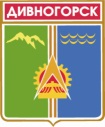 Дивногорский городской Совет депутатовР Е Ш Е Н И Е«26»02. 2015		                          г. Дивногорск			         № 50-312-ГСО внесении изменений в решение Дивногорского городского Совета депутатов от 28.03.2013 № 31-196-ГС «Об утверждении Правил благоустройства, озеленения и содержания территорий и строений, обеспечения чистоты и порядка в муниципальном образовании город Дивногорск» (в ред. от 27.02.2014 № 40-245-ГС) На основании письма Министерства энергетики и жилищно-коммунального хозяйства Красноярского края от 28.11.2014 № 86-3902 «О пропаганде памятных дат военной истории России», руководствуясь статьями 7, 26, 53 Устава города Дивногорска, Дивногорский городской Совет депутатов РЕШИЛ:Внести в решение Дивногорского городского Совета депутатов от 28.03.2013 № 31-196-ГС (в ред. Решения Дивногорского городского Совета депутатов от 27.02.2014 № 40-245-ГС) «Об утверждении Правил благоустройства, озеленения и содержания территорий и строений, обеспечения чистоты и порядка в муниципальном образовании город Дивногорск» следующие изменения:Абзац первый пункта 174 Правил изложить в следующей редакции:«Размещение праздничного оформления территории города производится в срок не позднее одного рабочего дня до начала праздничных мероприятий. Демонтаж праздничного оформления производится не ранее двух рабочих дней после окончания праздничных мероприятий.»; Пункт 174 дополнить подпунктом 174.1 следующего содержания:«174.1. В целях пропаганды памятных дат военной истории России на зданиях и сооружениях органов местного самоуправления, органов государственной власти, муниципальных и государственных учреждениях в дни воинской славы России размещаются государственный флаги Российской Федерации, а также плакаты и баннеры патриотической направленности.Демонтаж указанного в настоящем пункте праздничного оформления производится в порядке, предусмотренном пунктом 174 настоящих Правил.».Настоящее решение вступает в силу с момента его подписания.Контроль за исполнением настоящего решения возложить на постоянную комиссию по городскому хозяйству и градостроительству (Мириев С.С.).Глава города 	    Е.Е. ОльПредседательДивногорского городского Совета депутатов 				  А.В. Новак